Anmeldung Medenspielsaison 2017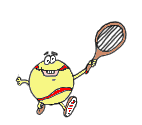 Medenspiele – kurze Anleitung für unsere Anfänger Jedes Kind, das bei uns trainiert, hat einen Anspruch auf einem Platz in einer Mannschaft seiner Altersklasse. Die Spiele sind wichtig, denn sie unterstützen das Training, bringen Erfahrung, Spaß und Mannschaftsgefühle. In Mai und Juni jenes Jahres werden Spiele heimwärts sowie auswärts, während der Woche (kann auch samstags Vormittag) am Nachmittag bestritten. Ein Medenspieltreffen besteht aus 4 Einzel und 2 Doppel. Anschließend wird zusammen gegessen. Die Kosten dafür trägt die Jugendabteilung (1 Essen und 1 Getränk pro Spieler). Je nach Altersklasse haben die Kinder zwischen 4 und 6 Spieltreffen (2-3 heimwärts, 2-3 auswärts).Die Spiele (bzw. das Treffen für die Auswärtsfahrt) fangen meistens zwischen 16.00-17:00 Uhr an und enden um ca. 20 Uhr (je jünger die Spieler umso kürzer die Spiele. Bei den „Großen“ und engen Spielen kann es schon vorkommen, dass die Rückkehr nach Hause erst später erfolgt. Minimum 4 Kinder müssen dabei sein. Die Mannschaften werden nach Zettelrückgabe zusammengestellt.Die Spieltermine (Datum, Ort, Uhrzeit) sind vorab festgelegt und der/die Mannschaftsführer/-in erhält diese Daten sowie alle Spielerdaten und Adressen am Anfang der Saison. Der/die Mannschaftsführer soll nur die Kinder, die schon zur Mannschaft gemeldet sind, ansprechen, ob sie an dem Spieltermin auch frei sind und die Fahrt organisieren, falls ein Spiel auswärts stattfindet. Am Spieltag selbst bleibt nur noch die Kinder zu begleiten, unterstützen und anschließend das Ergebnis in das Spielergebnisformular einzutragen. Ihr werdet vorher von mir über alle Details informiert. ---  -----------------  -----------------  -----------------  -----------------  -----------------  -----------------  ------------Mein/-e Sohn/Tochter nimmt an Medenspiele 2017 teil:        ja        	 neinHiermit bestätigen wir der Jugend-Tennisabteilung, dass unser/e Sohn/Tochter in der Saison 2017 als Medenspieler/in an den Spielen heimwärts sowie auswärts (Fahrgemeinschaft oder nicht) teilnimmt.Name, Vorname: Geb.-Datum: E-Mail Adresse:Tel.-Nr. / Handy:Nach Stundenplan, kann das Treffen  schon um 16.00 Uhr sein?montags       dienstags        mittwochs        donnerstags     freitags    ja	 ja	       ja		      ja		   jamontags       dienstags        mittwochs        donnerstags     freitags    ja	 ja	       ja		      ja		   jaIch könnte evtl. auch Samstagvormittag spielen.     ja             nein     ja             neinMitteilung von Klassenfahrten, Prüfungen o.ä. Terminen(falls schon bekannt)Ich kann die Mannschaftsführung übernehmen. (nur anrufen und nötige Fahrten organisieren)Der Mannschaftsordner enthält alle Termine und Daten!                          ja, gerne                            nein                          ja, gerne                            nein